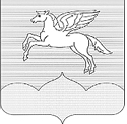  АДМИНИСТРАЦИЯГОРОДСКОГО ПОСЕЛЕНИЯ «ПУШКИНОГОРЬЕ»ПУШКИНОГОРСКОГО РАЙОНА ПСКОВСКОЙ ОБЛАСТИПОСТАНОВЛЕНИЕ 26.10.2018 г. № 197В соответствии с пунктом 10 части 1 статьи 28 Закона Псковской области от 30.07.2007 N 700-ОЗ "Об организации муниципальной службы в Псковской области", Федерального закона от 17.07.2009 №172-ФЗ «Об антикоррупционной экспертизе нормативных правовых актов», требования прокуратуры Пушкиногорского района №02-14-2018 от 28.09.2018,Администрация городского поселения «Пушкиногорье»ПОСТАНОВЛЯЕТ:Внести изменения в Положение о порядке выплаты на санаторно-курортное лечение муниципальным служащим органов Администрации городского поселения «Пушкиногорье», утвержденное Постановлением Администрации городского поселения «Пушкиногорье» от 22.09.2014г №81:Абзац 2 пункта 2.3 Положения изложить в следующей редакции:«Выплата выплачивается при наличии заявления муниципального служащего и в любое другое время в течение того календарного года, за который она выплачивается.»Настоящее Постановление вступает в силу со дня его подписания и распространяется на правоотношения, возникшие с 01.01.2014 года.Контроль за исполнением настоящего Постановления оставляю за собой.Глава администрациигородского поселения«Пушкиногорье»                                                                        О.А.ШляхтюкО внесении изменений в Положение о порядке выплаты на санаторно-курортное лечение муниципальным служащим Администрации городского поселения «Пушкиногорье», утвержденное Постановлением Администрации городского поселения «Пушкиногорье» от 22.09.2014г №81